ФЕДЕРАЛЬНОЕ ГОСУДАРСТВЕННОЕ АВТОНОМНОЕ УЧРЕЖДЕНИЕДОПОЛНИТЕЛЬНОГО ПРОФЕССИОНАЛЬНОГО ОБРАЗОВАНИЯ«СЕВЕРО-КАВКАЗСКИЙ УЧЕБНО-ТРЕНИРОВОЧНЫЙ ЦЕНТР ГРАЖДАНСКОЙАВИАЦИИ»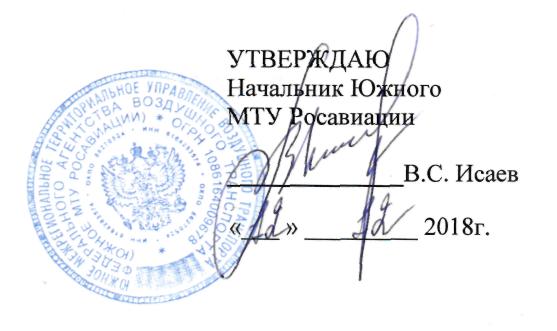 ДОПОЛНИТЕЛЬНАЯ ПРОФЕССИОНАЛЬНАЯПРОГРАММАПОВЫШЕНИЯ КВАЛИФИКАЦИИ« ТЕОРЕТИЧЕСКАЯ И ТРЕНАЖЁРНАЯПЕРЕПОДГОТОВКА ЧЛЕНОВ ЛЕТНЫХ ЭКИПАЖЕЙ НА САМОЛЕТ АН-2 »г. Ростов-на-Дону2018г.ТЕМАТИЧЕСКИЙ ПЛАН:РАЗДЕЛ 1«ТЕОРЕТИЧЕСКАЯ ПЕРЕПОДГОТОВКА ЧЛЕНОВ ЛЕТНЫХ ЭКИПАЖЕЙ НА САМОЛЕТ АН-2»РАЗДЕЛ II«ТРЕНАЖЕРНАЯ ПЕРЕПОДГОТОВКА ЧЛЕНОВ ЛЕТНЫХ ЭКИПАЖЕЙ НА САМОЛЕТ АН-2»№п/пНаименование разделов иучебных дисциплинКоличество часовКоличество часовКоличество часовКоличество часов№п/пНаименование разделов иучебных дисциплинВсегочас.Лекциичас.Практ.занятиячас.Форма контролявремя, час1.Выполнение нормальных процедур выполнения полетов и действия в аварийных ситуациях  (РЛЭ ВС АН-2)2322-Экзамен  12.Определение летных характеристик ВС (практическая аэродинамика).1514-Экзамен13.Воздушная навигация16105Экзамен 14.Авиационная метеорология1110-Экзамен 15.Воздушное право98-Экзамен  16.Безопасность полетов и предотвращение авиационных происшествий.98-Экзамен 17.Конструкция самолета Ан-2 и его летная эксплуатация1918-Экзамен18.Конструкция двигателя АШ-62ИРи его летная эксплуатация2322-Экзамен 19.Приборное оборудование самолета Ан-2 и его летная эксплуатация.98-Экзамен 110.10Электрооборудование самолета Ан-2и его летная эксплуатация.98-Экзамен 111.1Радиооборудование самолета  Ан-2и его летная эксплуатация.76-Экзамен  112.2Общие правила технического обслуживания самолета Ан-2.76-Экзамен  113.Выполнение полетов в особых условиях21-Экзамен 114.Выполнение полетов в условиях сдвига ветра11-Зачет в т.ч. 15.5Теоретическая подготовка по выводу самолета из сложного пространственного положения2	2-Зачет в т.ч.16.6Действия при срабатывании систем предупреждения о близости земли.32-Экзамен 1ИТОГО:165146514№п/пНаименование подготовкиОбъем подготовкиОбъем подготовкиОбъем подготовки№п/пНаименование подготовкиКоличество заходовКоличество  посадокВремячас.Тренажерная подготовкаЗадача № 1 Наземная подготовка4.00Задача № 2 Тренировка на тренажере534112.00ИТОГО:16.00